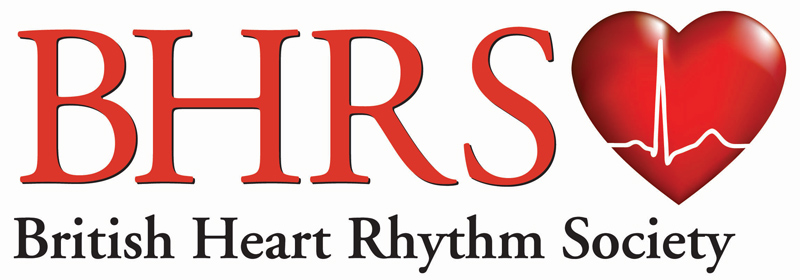 CERTIFICATION(ELECTROPHYSIOLOGY)PRACTICAL LOGBOOK 2022Candidate Name:Examination Registration No:INTRODUCTION TO LOGBOOK AND INSTRUCTIONS FOR USEThis logbook supersedes any previous versions and must be used if you have registered to sit the BHRS certification exam after December 2019.The logbook forms part of the requirements for BHRS certification.  It is specifically aimed at practitioners with a particular interest in cardiac electrophysiology.  A separate logbook exists for cardiac device implantation and management.There is only one generic logbook covering cardiac electrophysiology.  All sections of the logbook must be completed prospectively and submitted within 18 months of your exam date.  Logbooks submitted after this date will not be marked unless prior written authorisation for an extension has been granted.  Logbook submission is electronic, please review the guidance on the BHRS website.All case studies must be completed in full and contain appropriate documentation of ECGs, electrograms and measurements.You must obtain verification of the information and completion of the assessment sections from your supervisor, who must be experienced in electrophysiology and ideally hold BHRS certification (previously Heart Rhythm UK certificate of accreditation), EHRA certification or the IBHRE qualification (cardiac electrophysiology).  Medical device company representatives will not be accepted as a supervisor.How to apply for a logbook extensionOnly one extension will be awarded for exceptional circumstances.  No extension will be awarded retrospectively.A request for a logbook extension must be put in writing and sent to the British Heart Rhythm Society by email to admin@bhrs.com. Or via letter the address as shown on the BHRS website.SPECIFIC POINTSAny patient identifiable information present within the logbook will result in an automatic fail.  Do not cover patient identifiable information with marker pen - with time this fades.  Please pay particular attention to 12 lead ECGsEach completed logbook will have a total of 5 recorded procedures (first or joint operator)To gain a certificate of accreditation in electrophysiology it is expected that the candidate has a knowledge and understanding of the following:Normal ECG and electrogram interpretation and recognition including baseline intervals:A-H (ms)H-V (ms)Coronary sinus activation patternsAV relationshipVA conductionDecremental conductionECG and EGM interpretation of the following:AVNRTAVRT and pre-excitationAtrial flutter (isthmus dependent and atypical)Atrial fibrillationAtrial tachycardiaVT (Normal heart and structural heart disease)Care and routine maintenance of all equipment:Correct application and positioning of all consumables including ECG, defibrillation pads, ground pads, surface kits for navigational mapping systemsPreparation of all equipment including navigational mapping systems and irrigated catheter systemsRecording technique including recognition and reduction of artefactRecording system settings, use and adjustmentsPacing system settings, use and adjustmentsPacing protocols for induction and termination of arrhythmiasDiagnostic and therapeutic electrode selection and rationaleTherapy modality and rationalApplication of anti-arrhythmic medication for diagnostic and  therapeutic purposesCompatibility of navigation mapping systems, radiofrequency generators, irrigated catheter systems and diagnostic and therapeutic electrodesThe logbook is divided into 3 sections:Section 1: Standard ElectrophysiologyAblation of narrow complex tachycardia (SVT) and right sided flutterSection 2: Complex ElectrophysiologyAblation of complex atrial arrhythmias (atrial fibrillation and tachycardia)Ablation of ventricular tachycardia (normal heart and/or structural heart disease)Section 3: Record of ProceduresSection 4: Assessment of competenciesAll candidatesTo be completed by supervisorFor doctors / allied health care professionals completing the log you need to take on the role as a cardiac physiologist for ALL sections of the logbook.  However, some of the objectives, knowledge and skills are only applicable to doctorsBHRS CERTIFICATION:  CARDIAC ELECTROPHYSIOLOGY LOG BOOKCandidate DetailsHospitals in Which Work UndertakenSupervisor DetailsSPECIALTY TRAINING CURRICULUM FOR CARDIOLOGY TRAINEES (StRs) AUGUST 2010Core Heart Rhythm TrainingThe necessary skills, attitudes and experience will come from a mixture of attendance at specialist arrhythmia clinics, experiential learning, formal training at study days and/or postgraduate courses.  As part of a portfolio you should keep a logbook of cases and procedures observed and undertaken.Advanced Heart Rhythm TrainingNumbers of ProceduresThere is a widespread perception that numbers of procedures undertaken provide a guide to development of competence but trainees learn at different rates and absolute numbers, however high, may not guarantee competence.  Therefore, competence will be assessed using DOPS, (Direct Observation of Procedural Skills).  However, to guide planning of training there are indicative minimum numbers of procedures likely to be needed to be completed before competence is achieved.Electrophysiology and Catheter Ablation:  100 radiofrequency ablation procedures with 2 first operators; 20 ventricular tachycardia stimulation studies.Continuing Medical Education & Professional DevelopmentTrainees will be expected to have: CCAD-verified training logbooks for procedures and outcomes; attendance of local and national training days – at least 2 per year; certified attendance at BHRS / Heart Rhythm UK arrhythmia and device therapy training days each year; certified attendance at one international EP meeting a year during advanced EP training is highly desirable; certified attendance at live electrophysiology/device courses where appropriate.SECTION 1: ABLATION OF NARROW COMPLEX TACHYCARDIASection 1ObjectivesTo understand the principles and practical aspects of the use of conventional intra-cardiac recording to define the mechanism and precise site of origin of clinical cardiac arrhythmiasTo master catheter ablation techniques for the treatment of arrhythmiasKnowledgeOf endocardial activation patterns in AVNRT and AVRTOf endocardial signals suggestive of critical sites for arrhythmia maintenance e.g. very early atrial or ventricular signals in WPW syndrome and slow pathway potentials in AVNRTOf the use of intracardiac programmed stimulation to induce and terminate tachycardia, aid in the diagnosis of dual AV nodal pathways and define the mechanism of a junctional reciprocating tachycardia (AVNRT)Of the biophysics of RFA catheter ablation, and understanding of alternativesSkillsManipulation and positioning of electrophysiological recording, pacing and ablation catheters safely and effectivelyAbility to recognise activation patterns characteristic of specific arrhythmias in “real time”Ability to successfully ablate cardiac arrhythmias based on interpretation of endocardial signals and pacing techniquesDemonstrate endpoints of successful ablationTo recognise and treat complicationsIt is expected that the candidate should present in detail 3 cases.  Out of the 3 cases 1 should be for a diagnosis of AV node re-entrant tachycardia (AVNRT), 1 for assessment of a patient with pre-excitation and 1 for AVRT via a concealed accessory pathway.  Physicians should be primary operator for at least 3 of these cases.The following supportive ECGs and electrogram should be included for each case:Baseline 12 lead ECGBaseline intra-cardiac electrogram measurementsTachycardia 12 lead ECGTachycardia intra-cardiac electrograms with measurementsTachycardia intra-cardiac electrograms at initiationAlso include where appropriate:AH jump if presentWenckebach pacing is PR>RR, Pacing manoeuvres (His synchronous VPB, Parahisian pacing, ventricular entrainment, apex/basal pacing etc.)Recordings during radiofrequency ablation (e.g. ablation electrograms, junctional tachycardia, loss of delta wave etc.)SECTION 1: AV NODE RE-ENTRANT TACHYCARDIASECTION 1: PRE-EXCITATIONSECTION 1: AV RE-ENTRANT TACHYCARDIA (CONCEALED PATHWAY)SECTION 1: ABLATION OF (ISTHMUS DEPENDENT) FLUTTERSection 2(In addition to objectives, knowledge and skills from Section 1)ObjectivesTo understand the principles and practical aspects of the use of complex electroanatomic mapping tools (e.g. NavX/ESI, Carto) to define the mechanism and precise site of origin of clinical cardiac arrhythmiasKnowledgeOf endocardial activation patterns in atrial flutter (isthmus dependent and atypical)Of the use of intracardiac programmed stimulation to demonstrate the presence of unidirectional or bidirectional isthmus block in patients presenting with atrial flutterSkillsPerform entrainment, concealed entrainment and pace-mapping to identify sites critical for arrhythmia maintenanceDemonstrate endpoints of successful ablationSafely deploy, set-up, interpret and use complex mapping systemsUse of these systems to demonstrate lines of block after catheter ablation lesionsIt is expected that the candidate should present in detail 1 isthmus dependent atrial flutter where the patient was in flutter at the start of the case or flutter was induced.    Physicians should be primary operator. The following supportive documentation should be included for each case:Baseline 12 lead ECGBaseline intra-cardiac electrogram measurementsRecordings during radiofrequency ablation (e.g. ablation electrograms)Also include:Tachycardia 12 lead ECG Tachycardia intra-cardiac electrograms with measurementsEntrainment from the cavotricuspid isthmusEvidence of bidirectional blockSECTION 1: TYPICAL (ISTHMUS DEPENDENT) ATRIAL FLUTTERSECTION 2: ABLATION OF COMPLEX ATRIAL ARRHYTHMIASSection 3(In addition to objectives, knowledge and skills from Sections 1 and 2)ObjectivesTo select appropriate patients for catheter ablation treatment for AF and complex atrial arrhythmiasTo have a comprehensive understanding of the anatomy and electrophysiology of the atriaUse all available imaging and mapping systems to undertake safe and effective catheter ablation for these arrhythmiasKnowledgeOf risks associated with ablation of AF/AT, patient factors that may increase these and methods for reducing these risksOf the anatomy of the left and right atria and how this may be distorted by disease processOf all tools used for ablation of AF/AT including trans-septal puncture equipment, ablation catheter, electrophysiology systems (basic and complex), lesion generatorOf the anatomy, location of pulmonary veins and risks of cannulationOf the risks and complications associated with the energy source used and the location and nature of vulnerable regions in the atria and how to monitor and avoid complications of energy deliveryOf the short, medium and long term complications of AF/AT management and their investigation and treatmentSkillsDetailed working knowledge of cardiac and thoracic anatomy for AF/AT ablationAble to create left atrial geometry using anatomical mapping systemManipulation and positioning of electrophysiological recording, pacing and ablation catheters safely and effectively in the left atriumAble to monitor and investigate patients for possible complications arising from AF/AT ablationIt is expected that the candidate presents in detail 1 ablation for atrial fibrillation and 1 ablation for a complex atrial tachycardia/atypical flutter using 3D Mapping.  Physicians should be primary operator for the AF case.The following supportive documentation should be included for each case:Baseline 12 lead ECGBaseline intra-cardiac electrogram measurementsAlso include where appropriate:Pre and post pulmonary vein electrograms3D left atrial map, evidence of mannouvres to avoid phrenic nerve palsyElectrograms for entrainment and restoration of sinus rhythm and pressure traces for trans-septal punctureSECTION 2: ATRIAL FIBRILLATIONSECTION 2: COMPLEX ATRIAL ARRHYTHMIASECTION 2: ABLATION OF VENTRICULAR TACHYCARDIASection 4(In addition to objectives, knowledge and skills from Sections 1 2 and 3)KnowledgeOf techniques for induction and termination of VTOf the indications and limitations of VT ablationOf endocardial signals suggestive of critical sites for arrhythmia maintenance such as diastolic potentials in VTOf mapping techniques used for scar related VTOf the principles of substrate mapping versus VT mappingOf potential complications and risks of VT ablationSkillsBe able to select appropriate patients for VT ablationBe able to consent a patient in a balanced and informed way about success rate, risks and benefits of VT ablationPerform entrainment, concealed entrainment and pace-mapping to identify sites critical for arrhythmia maintenanceDemonstrate ability to identify electrical wavefronts during re-entrant arrhythmias and electrically silent areas in patients with VT or complex congenital heart diseaseDemonstrate catheter manipulation skills necessary to perform VT ablationCompetence at ICD troubleshooting and programming in patients with VT needing ablationIt is expected that the candidate is involved in the ablation of at least 4 ventricular tachycardias, 2 of which should be presented in detail.  1 should be for a VT in patients with normal hearts (e.g. outflow tract tachycardia, including ectopics and fascicular tachycardia, and 1 for VT in patients with structural heart disease (e.g. Adult congenital heart disease, cardiomyopathy or ischaemic heart disease)The following supportive documentation should be included for each case:Baseline 12 lead ECGBaseline intra-cardiac electrogram measurementsTachycardia 12 lead ECGTachycardia intra-cardiac electrograms with measurementsRecordings during radiofrequency ablation (e.g. site of early activation, diastolic potentials etc.)Also include where appropriate:3D activation maps, Entrainment electrogramsSECTION 2: VENTRICULAR TACHYCARDIA (NORMAL HEART)SECTION 2: VENTRICULAR TACHYCARDIA (STRUCTURAL HEART DISEASE)SECTION 3: RECORD OF CASESSection 3(In addition to objectives, knowledge and skills from Sections 1 and 2)ObjectivesTo have a broad experience of a wide range of electrophysiological proceduresKnowledgeAs for section 1 and 2SkillsAs for section 1 and 2It is expected that the candidate present details of 50 electrophysiological cases they have performed. Physicians should be the first operator in at least 40. Candidates should include the cases presented in detail in sections 1 and 2.  Candidates are expected to include at least:	20 	Supraventricular tachycardia5 	Cavotricuspid isthmus dependent flutter	10 	Atrial fibrillation	5 	Atypical flutter or focal atrial arrhythmia, including atypical flutters following atrial fibrillation ablation	4 	Ventricular tachycardiasThe following details should be included for each caseDate of procedureFinal diagnosisWas ablation performedOutcomeComplications1st operator (Doctors only)SECTION 3: RECORD OF CASESSECTION 3: RECORD OF CASESSECTION 3: RECORD OF CASESSECTION 3: RECORD OF CASESSECTION 3: RECORD OF CASESSECTION 3: RECORD OF CASESSECTION 3: RECORD OF CASESSECTION 3: RECORD OF CASESSECTION 3: RECORD OF CASESSECTION 3: RECORD OF CASESSECTION 4 ASSESSMENT OF COMPETENCIES (all candidates)ELECTROPHYSIOLOGY SKILLS ASSESSMENT: STANDARD ABLATIONTo be completed by supervising consultantFor each field, you need to mark the trainee: 1 - 3 Unsatisfactory; 4 - 6 Satisfactory; 7 - 9 Above expected; 0 – Not applicableYou must justify each score of 1 – 3 with at least one explanation / exampleELECTROPHYSIOLOGY SKILLS ASSESSMENT: COMPLEX ABLATIONFor each field, you need to mark the trainee: 1 - 3 Unsatisfactory; 4 - 6 Satisfactory; 7 - 9 Above expected; 0 – Not applicableYou must justify each score of 1 – 3 with at least one explanation / exampleSummary of Information RequiredNumberSection 1:  Ablation of narrow complex tachycardia and right side flutterAV node re-entrant tachycardia1Pre-excitation1Concealed accessory pathway1Isthmus dependent (typical) flutter1Section 2:  Ablation of complex atrial arrhythmiasAtrial fibrillation1Atypical flutter1Ventricular tachycardia in a normal heart 1Ventricular tachycardia in Structural heart disease1Section 3: Logbook of ablation casesAll arrhythmias50(Including at least 15 atrial fibrillation, 25 SVT and 4 VT)Name:Address:Contact details:
Telephone and/or
e-mailTime PeriodAddressName:Professional title/position:AddressContact details:
Telephone and/or
e-mailNo. 1DatePatient InitialsDatePatient InitialsDatePatient InitialsDatePatient InitialsDatePatient InitialsPre-ProcedureDiagnosisPre-ProcedureDiagnosisPre-ProcedureDiagnosisPre-ProcedureDiagnosisPre-ProcedureDiagnosisPre-ProcedureDiagnosisClinical History/SymptomsClinical History/SymptomsAnti-arrhythmic medications (specify)?Other CommentsOther CommentsBaseline InvestigationsBaseline InvestigationsBaseline InvestigationsBaseline InvestigationsResultsResultsResultsResultsResultsResultsBaseline 12 lead ECGBaseline 12 lead ECGBaseline 12 lead ECGBaseline 12 lead ECGPRQRSQTcAxisHolter monitorHolter monitorECG at time of symptomsECG at time of symptomsECG at time of symptomsECG at time of symptomsImplantable loop recorderImplantable loop recorderEchocardiogramEchocardiogramEchocardiogramEchocardiogramOtherOtherDiagnostic Electrophysiology StudyDiagnostic Electrophysiology StudyDiagnostic Electrophysiology StudyDiagnostic Electrophysiology Study1st Operator    Yes/No   (Doctors only)1st Operator    Yes/No   (Doctors only)VascularAccessVascularAccessVascularAccessAccessSize (French)Size (French)TypeTypeDiagnosticCathetersPolesCurveSpacingVascularAccessVascularAccessVascularAccessDiagnosticCathetersVascularAccessVascularAccessVascularAccessDiagnosticCathetersVascularAccessVascularAccessVascularAccessDiagnosticCathetersVascularAccessVascularAccessVascularAccessDiagnosticCathetersBaseline IntervalsBaseline IntervalsBaseline IntervalsBaseline IntervalsPRPRQRSQRSQTRRAHHVRetrograde curveRetrograde curveRetrograde curveYes/NoV-A ConductionV-A ConductionYes/NoYes/NoDecrementalYes/NoV-A ERPAnterograde curveAnterograde curveAnterograde curveYes/NoDecrementalDecrementalYes/NoYes/NoA-V node ERPEvidence of dual A-V node physiologyEvidence of dual A-V node physiologyYes/NoYes/NoJumpYes/NoEchoYes/NoTachycardia inducedTachycardia inducedTachycardia inducedYes/NoMechanism of inductionMechanism of inductionDrugs usedDrugs usedDrugs usedYes/NoSpecifySpecifyTachycardia terminationTachycardia terminationTachycardia terminationTachycardia terminationAblation1st Operator    Yes/No   (Doctors only)1st Operator    Yes/No   (Doctors only)Mapping techniqueConventionalEnSiteCartoAblation TypeRadio-frequency (RF)Cooled RFCryoAblation targetAblation catheterTotal ablation time (s)Total ablation time (s)Ablation settingsMax. Temperature (°C)Max. Temperature (°C)Max. Power (W)Max. Power (W)Time (s)Time (s)How was end-point determinedOutcomePost AblationIntervalsPRQRSQTRRAHHVOther complicationsCandidate commentsCandidate commentsCandidate commentsCandidate commentsCandidate commentsCandidate commentsCandidate commentsSupervisor commentsSupervisor commentsSupervisor commentsSupervisor commentsSupervisor commentsSupervisor commentsSupervisor commentsSupervisor’s nameSignatureSignatureSignatureJob titleJob titleDateNo. 2DatePatient InitialsDatePatient InitialsDatePatient InitialsDatePatient InitialsDatePatient InitialsPre-ProcedureDiagnosisPre-ProcedureDiagnosisPre-ProcedureDiagnosisPre-ProcedureDiagnosisPre-ProcedureDiagnosisPre-ProcedureDiagnosisClinical History/SymptomsClinical History/SymptomsAnti-arrhythmic medications (specify)?Other CommentsOther CommentsBaseline InvestigationsBaseline InvestigationsBaseline InvestigationsBaseline InvestigationsResultsResultsResultsResultsResultsResultsBaseline 12 lead ECGBaseline 12 lead ECGBaseline 12 lead ECGBaseline 12 lead ECGPRQRSQTcAxisHolter monitorHolter monitorECG at time of symptomsECG at time of symptomsECG at time of symptomsECG at time of symptomsImplantable loop recorderImplantable loop recorderEchocardiogramEchocardiogramEchocardiogramEchocardiogramOtherOtherDiagnostic Electrophysiology StudyDiagnostic Electrophysiology StudyDiagnostic Electrophysiology StudyDiagnostic Electrophysiology Study1st Operator    Yes/No   (Doctors only)1st Operator    Yes/No   (Doctors only)Vascular AccessVascular AccessVascular AccessAccessSize (French)Size (French)TypeTypeDiagnostic CathetersPolesCurveSpacingVascular AccessVascular AccessVascular AccessDiagnostic CathetersVascular AccessVascular AccessVascular AccessDiagnostic CathetersVascular AccessVascular AccessVascular AccessDiagnostic CathetersVascular AccessVascular AccessVascular AccessDiagnostic CathetersBaseline IntervalsBaseline IntervalsBaseline IntervalsBaseline IntervalsPRPRQRSQRSQTRRAHHVRetrograde curveRetrograde curveRetrograde curveYes/NoV-A ConductionV-A ConductionYes/NoYes/NoDecrementalYes/NoV-A ERPAnterograde curveAnterograde curveAnterograde curveYes/NoDecrementalDecrementalYes/NoYes/NoA-V node ERPLocation of pathwayLocation of pathwayLocation of pathwayLocation of pathwayRefractory period of pathwayRefractory period of pathwayTachycardia inducedTachycardia inducedTachycardia inducedYes/NoMechanism of inductionMechanism of inductionDrugs usedDrugs usedDrugs usedYes/NoSpecifySpecifyTachycardia terminationTachycardia terminationTachycardia terminationTachycardia terminationAblation1st Operator    Yes/No   (Doctors only)1st Operator    Yes/No   (Doctors only)Mapping techniqueConventionalEnSiteCartoAblation TypeRadio-frequency (RF)Cooled RFCryoAblation targetAblation catheterTotal ablation time (s)Total ablation time (s)Ablation settingsMax. Temperature (°C)Max. Temperature (°C)Max. Power (W)Max. Power (W)Time (s)Time (s)How was end-point determinedOutcomePost AblationIntervalsPRQRSQTRRAHHVOther complicationsCandidate commentsCandidate commentsCandidate commentsCandidate commentsCandidate commentsCandidate commentsCandidate commentsSupervisor commentsSupervisor commentsSupervisor commentsSupervisor commentsSupervisor commentsSupervisor commentsSupervisor commentsSupervisor’s nameSignatureSignatureSignatureJob titleJob titleDateNo. 3DatePatient InitialsDatePatient InitialsDatePatient InitialsDatePatient InitialsDatePatient InitialsPre-ProcedureDiagnosisPre-ProcedureDiagnosisPre-ProcedureDiagnosisPre-ProcedureDiagnosisPre-ProcedureDiagnosisPre-ProcedureDiagnosisClinical History/SymptomsClinical History/SymptomsAnti-arrhythmic medications (specify)?Other CommentsOther CommentsBaseline InvestigationsBaseline InvestigationsBaseline InvestigationsBaseline InvestigationsResultsResultsResultsResultsResultsResultsBaseline 12 lead ECGBaseline 12 lead ECGBaseline 12 lead ECGBaseline 12 lead ECGPRQRSQTcAxisHolter monitorHolter monitorECG at time of symptomsECG at time of symptomsECG at time of symptomsECG at time of symptomsImplantable loop recorderImplantable loop recorderEchocardiogramEchocardiogramEchocardiogramEchocardiogramOtherOtherDiagnostic Electrophysiology StudyDiagnostic Electrophysiology StudyDiagnostic Electrophysiology StudyDiagnostic Electrophysiology Study1st Operator    Yes/No   (Doctors only)1st Operator    Yes/No   (Doctors only)Vascular AccessVascular AccessVascular AccessAccessSize (French)Size (French)TypeTypeDiagnostic CathetersPolesCurveSpacingVascular AccessVascular AccessVascular AccessDiagnostic CathetersVascular AccessVascular AccessVascular AccessDiagnostic CathetersVascular AccessVascular AccessVascular AccessDiagnostic CathetersVascular AccessVascular AccessVascular AccessDiagnostic CathetersBaseline IntervalsBaseline IntervalsBaseline IntervalsBaseline IntervalsPRPRQRSQRSQTRRAHHVRetrograde curveRetrograde curveRetrograde curveYes/NoV-A ConductionV-A ConductionYes/NoYes/NoDecrementalYes/NoV-A ERPAnterograde curveAnterograde curveAnterograde curveYes/NoDecrementalDecrementalYes/NoYes/NoA-V node ERPLocation of pathwayLocation of pathwayLocation of pathwayLocation of pathwayRefractory period of pathwayRefractory period of pathwayTachycardia inducedTachycardia inducedTachycardia inducedYes/NoMechanism of inductionMechanism of inductionDrugs usedDrugs usedDrugs usedYes/NoSpecifySpecifyTachycardia terminationTachycardia terminationTachycardia terminationTachycardia terminationAblation1st Operator    Yes/No   (Doctors only)1st Operator    Yes/No   (Doctors only)Mapping techniqueConventionalEnSiteCartoAblation TypeRadio-frequency (RF)Cooled RFCryoAblation targetAblation catheterTotal ablation time (s)Total ablation time (s)Ablation settingsMax. Temperature (°C)Max. Temperature (°C)Max. Power (W)Max. Power (W)Time (s)Time (s)How was end-point determinedOutcomePost AblationIntervalsPRQRSQTRRAHHVOther complicationsCandidate commentsCandidate commentsCandidate commentsCandidate commentsCandidate commentsCandidate commentsCandidate commentsSupervisor commentsSupervisor commentsSupervisor commentsSupervisor commentsSupervisor commentsSupervisor commentsSupervisor commentsSupervisor’s nameSignatureSignatureSignatureJob titleJob titleDateNo. 1DatePatient InitialsDatePatient InitialsDatePatient InitialsDatePatient InitialsDatePatient InitialsDatePatient InitialsClinical History/SymptomsClinical History/SymptomsAnti-arrhythmic medications (specify)?Other CommentsOther CommentsBaseline InvestigationsBaseline InvestigationsBaseline InvestigationsBaseline InvestigationsBaseline InvestigationsResultsResultsResultsResultsResultsResultsBaseline 12 lead ECGBaseline 12 lead ECGBaseline 12 lead ECGBaseline 12 lead ECGBaseline 12 lead ECGPRQRSQTcAxisHolter monitorHolter monitorECG at time of symptomsECG at time of symptomsECG at time of symptomsECG at time of symptomsECG at time of symptomsImplantable loop recorderImplantable loop recorderEchocardiogramEchocardiogramEchocardiogramEchocardiogramEchocardiogramOtherOtherDiagnostic StudyDiagnostic StudyDiagnostic StudyDiagnostic StudyDiagnostic Study1st Operator    Yes/No   (Doctors only)1st Operator    Yes/No   (Doctors only)VascularAccessVascularAccessVascularAccessAccessAccessSize (French)Size (French)TypeTypeDiagnostic CathetersPolesCurveSpacingVascularAccessVascularAccessVascularAccessDiagnostic CathetersVascularAccessVascularAccessVascularAccessDiagnostic CathetersVascularAccessVascularAccessVascularAccessDiagnostic CathetersVascularAccessVascularAccessVascularAccessDiagnostic CathetersTACHYCARDIATACHYCARDIATACHYCARDIATACHYCARDIAIn tachycardia at startIn tachycardia at startIn tachycardia at startYes/NoTachycardia inducedTachycardia inducedTachycardia inducedYes/NoYes/NoMechanism of inductionEntrainmentEntrainmentEntrainmentEntrainmentEntrainmentEntrainmentEntrainmentEntrainmentEntrainmentEntrainmentEntrainmentEntrainmentEntrainmentCycle LengthCycle LengthCycle LengthQRSQRSQRSVentricular rate at startEntrainment siteEntrainment siteEntrainment siteEntrainment sitePacing cycle lengthPost pacing interval Drugs usedDrugs usedDrugs usedSpecifySpecifySpecifyTachycardia terminationTachycardia terminationTachycardia terminationTachycardia terminationAblation1st Operator    Yes/No   (Doctors only)1st Operator    Yes/No   (Doctors only)Mapping techniqueConventionalEnSiteCartoAblation TypeRadio-frequency (RF)Cooled RFCryoAblation targetAblation catheterTotal ablation time (s)Total ablation time (s)Ablation settingsMax. Temperature (°C)Max. Temperature (°C)Max. Power (W)Max. Power (W)Time (s)Time (s)Evidence of bidirectional blockPost AblationIntervalsPRQRSQTRRAHHVAny complicationsCandidate commentsCandidate commentsCandidate commentsCandidate commentsCandidate commentsCandidate commentsCandidate commentsSupervisor commentsSupervisor commentsSupervisor commentsSupervisor commentsSupervisor commentsSupervisor commentsSupervisor commentsSupervisor’s nameSignatureSignatureSignatureJob titleJob titleDateDatePatient InitialsDatePatient InitialsDatePatient InitialsDatePatient InitialsDatePatient InitialsParoxysmal/PersistentParoxysmal/PersistentParoxysmal/PersistentParoxysmal/PersistentParoxysmal/PersistentParoxysmal/PersistentClinical History/SymptomsClinical History/SymptomsAnti-arrhythmic medications (specify)?Anti-coagulationOther CommentsOther CommentsBaseline InvestigationsBaseline InvestigationsBaseline InvestigationsBaseline InvestigationsResultsResultsResultsResultsResultsResultsBaseline 12 lead ECGBaseline 12 lead ECGBaseline 12 lead ECGBaseline 12 lead ECGPRQRSQTcAxisHolter monitorHolter monitorECG at time of symptomsECG at time of symptomsECG at time of symptomsECG at time of symptomsImplantable loop recorderImplantable loop recorderEchocardiogramEchocardiogramEchocardiogramEchocardiogramOtherOtherDiagnostic Electrophysiology StudyDiagnostic Electrophysiology StudyDiagnostic Electrophysiology StudyDiagnostic Electrophysiology Study1st Operator    Yes/No   (Doctors only)1st Operator    Yes/No   (Doctors only)Vascular AccessVascular AccessVascular AccessAccessSize (French)Size (French)TypeTypeDiagnostic CathetersPolesCurveSpacingVascular AccessVascular AccessVascular AccessDiagnostic CathetersVascular AccessVascular AccessVascular AccessDiagnostic CathetersVascular AccessVascular AccessVascular AccessDiagnostic CathetersVascular AccessVascular AccessVascular AccessDiagnostic CathetersTrans-septalTrans-septalTrans-septalYes/NoSheath(s)Sheath(s)NeedleTOE guidanceYes/NoPlease include if performedPlease include if performedPlease include if performedPlease include if performedPlease include if performedPlease include if performedPlease include if performedPlease include if performedPlease include if performedPlease include if performedPlease include if performedPlease include if performedTachycardia inducedTachycardia inducedTachycardia inducedYes/NoMechanism of inductionMechanism of inductionDrugs usedDrugs usedDrugs usedYes/NoSpecifySpecifyTachycardia terminationTachycardia terminationTachycardia terminationTachycardia terminationAblationAblation1st Operator    Yes/No   (Doctors only)1st Operator    Yes/No   (Doctors only)Mapping techniqueMapping techniqueConventionalEnSiteCartoAblation techniqueAblation techniqueWide area circumferentialFocal segmentalOther technologyOther technologyOther technologyPhased RF (PVAC)Cryo (Arctic Front)Laser (CardioFocus)Other ablation targetOther ablation targetLinesCFAEAutonomic gangliaAblation catheterAblation catheterTotal ablation time (s)Total ablation time (s)Ablation settingsLocationMax/min Temperature (°C)Max/min Temperature (°C)Max. Power (W)Max. Power (W)Time (s)Time (s)Ablation settingsAblation settingsAblation settingsAblation settingsEvidence of PV isolationEvidence of PV isolationPost AblationPost AblationIntervals (if checked)Intervals (if checked)PRQRSQTRRAHHVOther complicationsOther complicationsCandidate commentsCandidate commentsCandidate commentsCandidate commentsCandidate commentsCandidate commentsCandidate commentsCandidate commentsSupervisor commentsSupervisor commentsSupervisor commentsSupervisor commentsSupervisor commentsSupervisor commentsSupervisor commentsSupervisor commentsSupervisor’s nameSupervisor’s nameSignatureSignatureSignatureJob titleJob titleDateDatePatient InitialsDatePatient InitialsDatePatient InitialsDatePatient InitialsDatePatient InitialsDatePatient InitialsParoxysmal/PersistentParoxysmal/PersistentParoxysmal/PersistentParoxysmal/PersistentParoxysmal/PersistentParoxysmal/PersistentClinical History/SymptomsClinical History/SymptomsAnti-arrhythmic medications (specify)?Anti-coagulationOther CommentsOther CommentsBaseline InvestigationsBaseline InvestigationsBaseline InvestigationsBaseline InvestigationsBaseline InvestigationsResultsResultsResultsResultsResultsResultsBaseline 12 lead ECGBaseline 12 lead ECGBaseline 12 lead ECGBaseline 12 lead ECGBaseline 12 lead ECGPRQRSQTcAxisHolter monitorHolter monitorECG at time of symptomsECG at time of symptomsECG at time of symptomsECG at time of symptomsECG at time of symptomsImplantable loop recorderImplantable loop recorderEchocardiogramEchocardiogramEchocardiogramEchocardiogramEchocardiogramOtherOtherDiagnostic Electrophysiology StudyDiagnostic Electrophysiology StudyDiagnostic Electrophysiology StudyDiagnostic Electrophysiology StudyDiagnostic Electrophysiology Study1st Operator    Yes/No   (Doctors only)1st Operator    Yes/No   (Doctors only)Vascular AccessVascular AccessVascular AccessAccessAccessSize (French)Size (French)TypeTypeDiagnostic CathetersPolesCurveSpacingVascular AccessVascular AccessVascular AccessDiagnostic CathetersVascular AccessVascular AccessVascular AccessDiagnostic CathetersVascular AccessVascular AccessVascular AccessDiagnostic CathetersVascular AccessVascular AccessVascular AccessDiagnostic CathetersTrans-septalTrans-septalTrans-septalYes/NoYes/NoSheath(s)Sheath(s)NeedleTOE guidanceYes/NoTACHYCARDIATACHYCARDIATACHYCARDIATACHYCARDIAIn tachycardia at startIn tachycardia at startIn tachycardia at startYes/NoTachycardia inducedTachycardia inducedTachycardia inducedYes/NoYes/NoMechanism of inductionEntrainmentEntrainmentEntrainmentEntrainmentEntrainmentEntrainmentEntrainmentEntrainmentEntrainmentEntrainmentEntrainmentEntrainmentEntrainmentCycle LengthCycle LengthCycle LengthQRSQRSQRSVentricular rate at startEntrainment siteEntrainment siteEntrainment siteEntrainment sitePacing cycle lengthPost pacing interval Drugs usedDrugs usedDrugs usedSpecifySpecifySpecifyTachycardia terminationTachycardia terminationTachycardia terminationTachycardia terminationMAPPING AND Ablation1st Operator    Yes/No   (Doctors only)1st Operator    Yes/No   (Doctors only)3d Mapping system usedActivation mapYes/NoVoltage MapYes/NoAblation targetAblation catheterTotal ablation time (s)Total ablation time (s)Ablation settingsMax. Temperature (°C)Max. Temperature (°C)Max. Power (W)Max. Power (W)Time (s)Time (s)OutcomePost AblationIntervals (if checked)PRQRSQTRRAHHVOther complicationsCandidate commentsCandidate commentsCandidate commentsCandidate commentsCandidate commentsCandidate commentsCandidate commentsSupervisor commentsSupervisor commentsSupervisor commentsSupervisor commentsSupervisor commentsSupervisor commentsSupervisor commentsSupervisor’s nameSignatureSignatureSignatureJob titleJob titleDateDatePatient InitialsDatePatient InitialsDatePatient InitialsDatePatient InitialsPre-procedurediagnosisPre-procedurediagnosisPre-procedurediagnosisPre-procedurediagnosisPre-procedurediagnosisPre-procedurediagnosisClinical History/SymptomsClinical History/SymptomsAnti-arrhythmic medications (specify)?Anti-coagulationOther CommentsOther CommentsBaseline InvestigationsBaseline InvestigationsBaseline InvestigationsResultsResultsResultsResultsResultsResultsBaseline 12 lead ECGBaseline 12 lead ECGBaseline 12 lead ECGPRQRSQTcAxisHolter monitorHolter monitorECG at time of symptomsECG at time of symptomsECG at time of symptomsImplantable loop recorderImplantable loop recorderEchocardiogramEchocardiogramEchocardiogramOtherOtherDiagnostic Electrophysiology StudyDiagnostic Electrophysiology StudyDiagnostic Electrophysiology Study1st Operator    Yes/No   (Doctors only)1st Operator    Yes/No   (Doctors only)Vascular AccessVascular AccessAccessSize (French)Size (French)TypeTypeDiagnostic CathetersPolesCurveSpacingVascular AccessVascular AccessDiagnostic CathetersVascular AccessVascular AccessDiagnostic CathetersVascular AccessVascular AccessDiagnostic CathetersVascular AccessVascular AccessDiagnostic CathetersTrans-septalTrans-septalYes/NoSheath(s)Sheath(s)NeedleTOE guidanceYes/NoBaseline IntervalsBaseline IntervalsBaseline IntervalsPRPRQRSQRSQTRRAHHVVT stimVT stimYes/NoProtocolProtocolSite(s)Shortest coupling intervalsDrugs usedDrugs usedYes/NoSpecifySpecifyValsalvaYes/NoOther provocationVT inducedVT inducedYes/NoVT cycle lengthVT cycle lengthQRS morphologyQRS axisTachycardia terminationTachycardia terminationTachycardia terminationATPYes/NoCardioversionYes/NoAblation1st Operator    Yes/No   (Doctors only)1st Operator    Yes/No   (Doctors only)Mapping techniqueAblation techniqueActivation mappingPace mappingOtherSite of ablationAblation catheterTotal ablation time (s)Total ablation time (s)Ablation settingsMax. Temperature (°C)Max. Temperature (°C)Max. Power (W)Max. Power (W)Time (s)Time (s)OutcomePost AblationIntervals (if checked)PRQRSQTRRAHHVOther complicationsCandidate commentsCandidate commentsCandidate commentsCandidate commentsCandidate commentsCandidate commentsCandidate commentsSupervisor commentsSupervisor commentsSupervisor commentsSupervisor commentsSupervisor commentsSupervisor commentsSupervisor commentsSupervisor’s nameSignatureSignatureSignatureJob titleJob titleDateNo. 1DatePatient InitialsDatePatient InitialsDatePatient InitialsDatePatient InitialsPre-procedurediagnosisPre-procedurediagnosisPre-procedurediagnosisPre-procedurediagnosisPre-procedurediagnosisPre-procedurediagnosisClinical History/SymptomsClinical History/SymptomsAnti-arrhythmic medications (specify)?Anti-coagulationOther CommentsOther CommentsICD in-situYes/NoBaseline InvestigationsBaseline InvestigationsBaseline InvestigationsResultsResultsResultsResultsResultsResultsBaseline 12 lead ECGBaseline 12 lead ECGBaseline 12 lead ECGPRQRSQTcAxisHolter monitorHolter monitorECG at time of symptomsECG at time of symptomsECG at time of symptomsImplantable loop recorderImplantable loop recorderEchocardiogramEchocardiogramEchocardiogramCoronary angiogramCoronary angiogramMRI/CTMRI/CTMRI/CTOtherOtherDiagnostic Electrophysiology StudyDiagnostic Electrophysiology StudyDiagnostic Electrophysiology Study1st Operator    Yes/No   (Doctors only)1st Operator    Yes/No   (Doctors only)Vascular AccessVascular AccessAccessSize (French)Size (French)TypeTypeDiagnostic CathetersPolesCurveSpacingVascular AccessVascular AccessDiagnostic CathetersVascular AccessVascular AccessDiagnostic CathetersVascular AccessVascular AccessDiagnostic CathetersVascular AccessVascular AccessDiagnostic CathetersTrans-septalTrans-septalYes/NoSheath(s)Sheath(s)NeedleTOE guidanceYes/NoEpicardial accessEpicardial accessYes/NoSheath(s)Sheath(s)RV punctureYes/NoBaseline IntervalsBaseline IntervalsBaseline IntervalsPRPRQRSQRSQTRRAHHVVT stimVT stimYes/NoProtocolProtocolSite(s)Shortest coupling intervalsDrugs usedDrugs usedYes/NoSpecifySpecifyValsalvaYes/NoOther provocationVT inducedVT inducedYes/NoVT cycle lengthVT cycle lengthQRS morphologyQRS axisTachycardia terminationTachycardia terminationTachycardia terminationCardioversions (number)Cardioversions (number)Ablation1st Operator    Yes/No   (Doctors only)1st Operator    Yes/No   (Doctors only)Mapping techniqueAblation techniqueActivation mappingSubstrate mappingPace mappingEntrainmentYes/NoYes/NoConcealedYes/NoSites of ablationAblation catheterTotal ablation time (s)Total ablation time (s)Ablation settingsMax. Temperature (°C)Max. Temperature (°C)Max. Power (W)Max. Power (W)Time (s)Time (s)OutcomePost AblationIntervals (if checked)PRQRSQTRRAHHVOther complicationsCandidate commentsCandidate commentsCandidate commentsCandidate commentsCandidate commentsCandidate commentsCandidate commentsSupervisor commentsSupervisor commentsSupervisor commentsSupervisor commentsSupervisor commentsSupervisor commentsSupervisor commentsSupervisor’s nameSignatureSignatureSignatureJob titleJob titleDateDateIndication for ablation/ symptomsDiagnosisWas ablation performedOutcomeComplications1st Operator (doctors only)12345Supervisor’s nameSignatureJob titleDateDateIndication for ablation/ symptomsDiagnosisWas ablation performedOutcomeComplications1st Operator (doctors only)678910Supervisor’s nameSignatureJob titleDateDateIndication for ablation/ symptomsDiagnosisWas ablation performedOutcomeComplications1st Operator (doctors only)1112131415Supervisor’s nameSignatureJob titleDateDateIndication for ablation/ symptomsDiagnosisWas ablation performedOutcomeComplications1st Operator (doctors only)1617181920Supervisor’s nameSignatureJob titleDateDateIndication for ablation/ symptomsDiagnosisWas ablation performedOutcomeComplications1st Operator (doctors only)2122232425Supervisor’s nameSignatureJob titleDateDateIndication for ablation/ symptomsDiagnosisWas ablation performedOutcomeComplications1st Operator (doctors only)2627282930Supervisor’s nameSignatureJob titleDateDateIndication for ablation/ symptomsDiagnosisWas ablation performedOutcomeComplications1st Operator (doctors only)3132333435Supervisor’s nameSignatureJob titleDateDateIndication for ablation/ symptomsDiagnosisWas ablation performedOutcomeComplications1st Operator (doctors only)3637383940Supervisor’s nameSignatureJob titleDateDateIndication for ablation/ symptomsDiagnosisWas ablation performedOutcomeComplications1st Operator (doctors only)4142434445Supervisor’s nameSignatureJob titleDateDateIndication for ablation/ symptomsDiagnosisWas ablation performedOutcomeComplications1st Operator (doctors only)4647484950Supervisor’s nameSignatureJob titleDateSections 1 and 2Sections 1 and 2Sections 1 and 2Sections 1 and 2Sections 1 and 2Electrophysiology SkillElectrophysiology SkillAVNRTAVRTAVRTTypical FlutterAtypical FlutterCheck environment, including location of emergency equipmentCheck environment, including location of emergency equipmentSelect a study protocol appropriate to the procedure on the haemodynamic monitoring systemSelect a study protocol appropriate to the procedure on the haemodynamic monitoring systemPrepare all consumables and select EP electrodes appropriate to the casePrepare all consumables and select EP electrodes appropriate to the caseEnsure compatibility between electrodes, RF generators, cool flow pumps and navigational mapping systemsEnsure compatibility between electrodes, RF generators, cool flow pumps and navigational mapping systemsSet up navigational mapping systems i.e. Velocity, Carto etc. according to the procedure typeSet up navigational mapping systems i.e. Velocity, Carto etc. according to the procedure typeConnect all EP electrodes to the haemodynamic monitoring systems via the junction boxesConnect all EP electrodes to the haemodynamic monitoring systems via the junction boxesIdentify, record and measure the baseline rhythm i.e. AH, HV intervals and cycle lengthIdentify, record and measure the baseline rhythm i.e. AH, HV intervals and cycle lengthRecord and identify subsequent rhythmsRecord and identify subsequent rhythmsSafely perform basic pacing protocols and threshold checksSafely perform basic pacing protocols and threshold checksMonitor the patients vital signs throughout the procedureMonitor the patients vital signs throughout the procedureAdjust parameters as necessary, for example, sweep speed, gains, electrogram position, pressure display, and electrograms displayedAdjust parameters as necessary, for example, sweep speed, gains, electrogram position, pressure display, and electrograms displayedDateDateSupervisor’s name:Signature:Signature:Signature:Job title:Job title:Job title:Sections 3 and 4Sections 3 and 4Sections 3 and 4Sections 3 and 4Sections 3 and 4Electrophysiology SkillElectrophysiology SkillAtrial FibrillationAtrial TachycardiaAtrial TachycardiaVT (normal heart)VT (structural heart disease)Check environment, including location of emergency equipmentCheck environment, including location of emergency equipmentSelect a study protocol appropriate to the procedure on the haemodynamic monitoring systemSelect a study protocol appropriate to the procedure on the haemodynamic monitoring systemPrepare all consumables and select EP electrodes appropriate to the casePrepare all consumables and select EP electrodes appropriate to the caseEnsure compatibility between electrodes, RF generators, cool flow pumps and navigational mapping systemsEnsure compatibility between electrodes, RF generators, cool flow pumps and navigational mapping systemsSet up navigational mapping systems i.e. Velocity, Carto etc. according to the procedure typeSet up navigational mapping systems i.e. Velocity, Carto etc. according to the procedure typeConnect all EP electrodes to the haemodynamic monitoring systems via the junction boxesConnect all EP electrodes to the haemodynamic monitoring systems via the junction boxesIdentify, record and measure the baseline rhythm i.e. AH, HV intervals and cycle lengthIdentify, record and measure the baseline rhythm i.e. AH, HV intervals and cycle lengthRecord and identify subsequent rhythmsRecord and identify subsequent rhythmsSafely perform basic pacing protocols and threshold checksSafely perform basic pacing protocols and threshold checksMonitor the patients vital signs throughout the procedureMonitor the patients vital signs throughout the procedureAdjust parameters as necessary, for example, sweep speed, gains, electrogram position, pressure display, and electrograms displayedAdjust parameters as necessary, for example, sweep speed, gains, electrogram position, pressure display, and electrograms displayedDateDateSupervisor’s name:Signature:Signature:Signature:Job title:Job title:Job title: